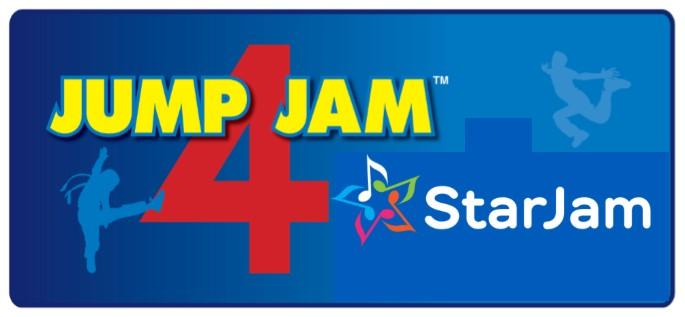 Registration FormRegistration FormSchool InformationSchool InformationSchool: School: Address: Address: Number of students participating: Number of students participating: Key Contact PersonKey Contact PersonName: Name: Email: Email: Phone: Phone: 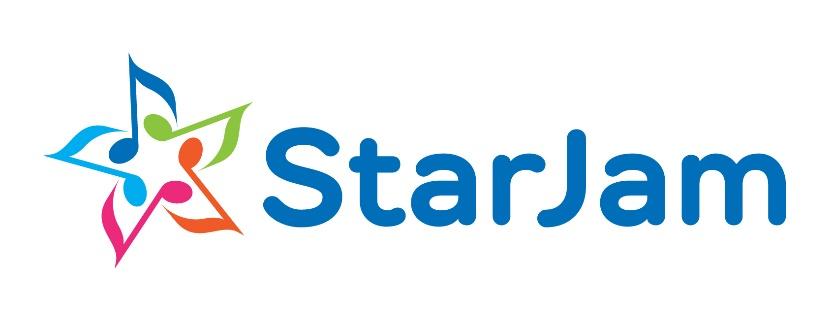 W. www.starjam.orgE. events@starjam.orgA. PO Box 10042, Dominion Road, Auckland 1446